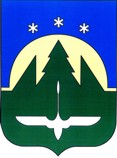 Муниципальное образованиеХанты-Мансийского автономного округа – Югрыгородской округ город  Ханты-МансийскДУМА  ГОРОДА  ХАНТЫ-МАНСИЙСКАРЕШЕНИЕ№ 102-VI РД						  Принято31 марта 2017 годаОб исполнениипрогнозного плана (программы) приватизациимуниципального имущества на 2016 год за 2016 год 	Заслушав отчет об исполнении прогнозного плана (программы) приватизации муниципального имущества на 2016 год за 2016 год, утвержденного Решением Думы города Ханты-Мансийска от 25 декабря 2015 года № 769-V РД, руководствуясь частью 1 статьи 69 Устава города Ханты-Мансийска,Дума  города  Ханты-Мансийска РЕШИЛА:1. Утвердить отчет об исполнении прогнозного плана (программы) приватизации муниципального имущества на 2016 год за 2016 год согласно приложению к настоящему Решению.2. Настоящее Решение подлежит опубликованию в средствах массовой информации.ПредседательДумы города Ханты-Мансийска				 	             К.Л. Пенчуков										Подписано								31 марта 2017 годаПриложение к Решению Думы города Ханты-Мансийскаот 31 марта 2017 года № 102-VI РДОтчетоб исполнении прогнозного плана (программы) приватизации муниципального имущества на 2016 год за 2016 годДвижимое имущество2. Акции акционерных обществВсего за 2016 года в бюджет города получено средств от приватизации в сумме 3 920 613,60 рублей, в том числе:  - от продажи транспортных средств  –302 001 рублей; - от реализации субъектами малого и среднего предпринимательства преимущественного права на выкуп арендованного имущества – 3 618 612,60 рублей. № п/пНаименование имуществаАдрес Балансовая стоимость, руб.Способ приватизацииПредполагаемые сроки приватизацииФактический срок приватизацииНачальная цена продажи (рыночная стоимость), руб. Продажная стоимость, руб., в т.ч. НДСПримечание 1.ГАЗ-2217 специальное пассажирское транспортное средство (6 мест), идентификационный номер (VIN) Х9622170050423011, модель, N двигателя *40630D*53084083*, шасси (рама) N отсутствует,кузов (кабина, прицеп) N22170050189777, год выпуска 2005 г. Реестровый номер 5Р-1313ул. Калинина,119326 000Продажа на аукционеI-II  квартал 2016 года09.201650 00050 000Дата проведения аукциона – 07.09.2016.Победителем признано ООО «Атлант», предложившее цену  50 000 рублей. Договора купли-продажи муниципального имущества от 09.09.2016.2. АС-2949 (АДЧ, ППС) специальный идентификационный номер (VIN) ХОЕ29490060000133 модель, N двигателя УМЗ-42180А N 60305862, шасси (рама) N31510060548768, кузов (кабина, прицеп) N31514060007886. Год выпуска 2006 г. Реестровый номер 5Р-1406ул. Калинина,119259 000Продажа посредством публичного предложенияI-II  квартал 2016 года09.201630 00015 000Дата проведения торгов – 05.09.2016.Победителем признан  Мальцев Н.Г., предложивший цену  15 000 рублей.Договор купли-продажи муниципального имущества  от 09.09.2016.3.2949 (АДЧ, ППС) специальный          идентификационный номер (VIN) ХОЕ29490060000188, модель, N двигателя 40900U*63120860, шасси (рама) N31510070560268,      кузов (кабина, прицеп) N 31519570000462. Год выпуска 2006 г. Реестровый номер 5Р-1405ул. Калинина,119315 000Продажа посредством публичного предложенияI-II  квартал 2016 года09.2016 30 00015 000Дата проведения торгов - 05.09.2016. Победителем признано ООО «Атлант», предложившее цену  15 000 рублей. Договора купли-продажи муниципального имущества от 09.09.2016. 4.Легковой А/М УАЗ-315195, идентификационный номер (VIN) ХТТ31519540578117, год изготовления ТС 2004, модель, № двигателя ЗМЗ-40900J N 43092670, шасси (рама) № 31510040596262, кузов (кабина, прицеп) №31519540018174, цвет кузова защитный,Реестровый номер  5Р-1245ул.Пионерская,119 239 770Продажа на аукционеI-II  квартал 2016 года09.2016 20 00021 000Дата проведения аукциона – 07.09.2016.Победителем признан Мальцев Н.Г., предложивший цену  21 000 рублей. Договора купли-продажи муниципального имущества от 09.09.2016. 5.Фургон цельнометаллический ГАЗ -2705, идентификационный номер (VIN) ХТН27050010226383, год изготовления ТС 2001, модель, марка двигателя*421500*10904944*, шасси (рама) № 27050010225763, кузов (прицеп) №27050010044081, цвет кузова белый, реестровый номер 5Р-1103ул.Пионерская,119295 000Продажа на аукционеI-II  квартал 2016 года-20 000-05.09.2016 комиссией по рассмотрению заявок на участие в продаже муниципального имущества в порядке приватизации и проведению торгов принято решение о признании аукциона не состоявшимся в связи с отсутствием заявок.6.Автомобиль скорой медицинской помощи 32214идентификационный номер (VIN) Х9N32214070001640, модель, № двигателя *405220*63186153*, кузов (кабина, прицеп) №32214070294784. Год выпуска 2007 г.Реестровый номер 5Р-1449ул. Привольная, 7701 904Продажа без объявления ценыI-II  квартал 2016 года09.2016 -50 000Дата проведения торгов – 02.09.2016.Победителем признан Селиванов А.М., предложивший цену  50 000 рублей. Договора купли-продажи муниципального имущества от 09.09.2016. 7.Грузовой фургон «VOLKSWAGEN TRANSPORTER» идентификационный номер (VIN) WV1ZZZ70Z3H108092, модель, № двигателяAET, 036444, кузов (кабина, прицеп) №WV1ZZZ70Z3H108092. Год выпуска 2003 г.Реестровый номер 5Р-1262ул. Привольная, 72 636 117,44Продажа без объявления ценыI-II  квартал 2016 года09.2016 -151 001Дата проведения торгов – 02.09.2016.Победителем признан Вахитов Т.В., предложивший цену  151 001 рублей. Договора купли-продажи муниципального имущества от 09.09.2016.8.Грузовой фургон «VOLKSWAGEN TRANSPORTER» идентификационный номер (VIN) WV1ZZZ70Z3H106365, модель, № двигателяAET, 036410, кузов (кабина, прицеп) № WV1ZZZ70Z3H106365. Год выпуска 2003 г.Реестровый номер 5Р-1261ул. Привольная, 73 225 543,36Продажа без объявления ценыI – II  квартал 2016 года---02.09.2016 комиссией по рассмотрению заявок на участие в продаже муниципального имущества в порядке приватизации и проведению торгов принято решение о признании продажи не состоявшейся (заявителями предложена цена приобретения менее 5 % балансовой стоимости имущества).9.Информационное табло 15 шт. Год приобретения 2012 г. Реестровый номер 40065-40079ул. Чехова, 191 497 162Внесение в качестве вклада в уставный капитал акционерного обществаII квартал2016 года---ОАО «ИРЦ» не осуществлен дополнительный выпуск акций, в связи с чем в целях эффективного использования имущества, 13.09.2016 года проведен аукцион на право заключения договора аренды информационных табло, по результатам которого заключен договор аренды с ОАО «Ханты-Мансийское автотранспортное предприятие».10Резервуар 2000 куб. Год выпуска 1985Реестровый номер 211Территория нефтебазы ЗАО «Иртышнефтепродукт»745 449Продажа посредством публичного предложенияII квартал2016 года-460 000-22.12.2016 комиссией по рассмотрению заявок на участие в продаже муниципального имущества в порядке приватизации и проведению торгов принято решение о признании продажи не состоявшейся в связи с отсутствием заявок.№ п/пНаименование имуществаКоличество акций, планируемых к приватизацииКоличество акций, планируемых к приватизацииСпособ приватизацииПредполагаемые срокиприватизацииФактический срок приватизацииНачальная цена продажи (рыночная стоимость), руб. Продажная стоимость, руб.Примечание № п/пНаименование имуществаШтукПроцентов уставного капиталаСпособ приватизацииПредполагаемые срокиприватизацииФактический срок приватизацииНачальная цена продажи (рыночная стоимость), руб. Продажная стоимость, руб.Примечание 1.Акции ПАО "Ханты-Мансийский банк "Открытие"Количество акций - 150000 шт.Номинальная стоимость - 100 руб.Балансовая стоимость акций - 15000000 руб.1500000,143%Продажа посредством публичного предложенияIV квартал 2016 года-15 075 000 -26.12.2016 продажа посредством публичного предложения отменена на основании пункта 4 статьи 448 Гражданского кодекса Российской Федерации в связи с реорганизацией ПАО «Ханты-Мансийский банк «Открытие»; 2.Акции ОАО "Югорская лизинговая компания"Количество акций - 8 шт.Номинальная стоимость - 50000 руб.Балансовая стоимость акций - 400000 руб.83,3%Продажа посредством публичного предложенияIV квартал 2016 года-8 217 000-29.12.2016 продажа посредством публичного предложения признана не состоявшейся в связи с отсутствием заявок. 